 Food microbiology: is the study of the spoilage & pathogenic microorganisms that inhabit in food, mainly Accompanied by changes in the food.                           TYPES OF FOOD SAMPLESLiquid samples	semisolid samples	solid samplesEx: milk, juice , et cetera              ex: chesses, ice-cream.. etc. 	fruits, grains,..-In liquid sample shake before sampling for homogenization.- In solid sample the sampling done by using sterile knife or cork borer.- Some samples done by taking thin layers from the surface.Dealing procedures with the sample in labSampling :It is about 10 gm or ml is collected from food.The pestleA usually club-shaped for grinding substances in a mortar.orMash or crush the solid foods and turn them into emulsion.The mortar or containerSterile, wide-mouth, glass, ceramic, hard stone or plastic are used.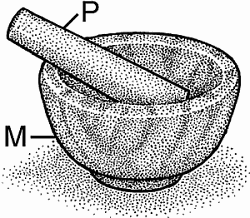 Other tools :Use a sterile utensil to aseptically transfer the samples likeprobe to take the sample or spoon  & knife to cutting & transport sample.Pipette , tubes , graduated cylinder, plates and rack ….. etc.InstrumentsIncubator , sensitive balance , water bath, autoclave and colony counter…etc.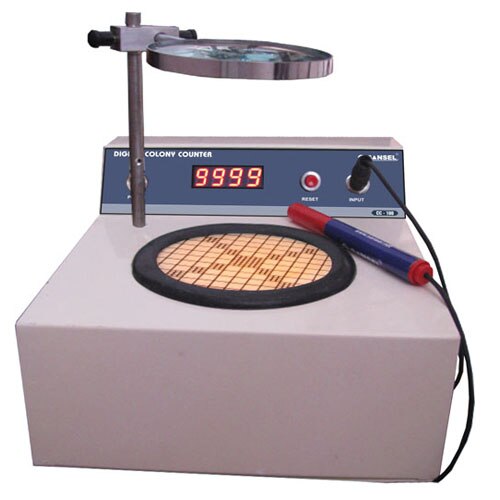 Sampling report1- Date of sampling.2-Nature of food.3-Suggested tests.4- Any useful information.Labeling :All plates or tubes should be marked or labeled before testing or pouring;  the label includes: the name of the culture media, the dilution number, the name of the food sample, the name of the test, and other information.Preparation & dilution of food homogenate:Aseptically, 10 gm or 10 ml are transferred into a sterile container, 90 ml diluted and shaken or mashed several times in the mortar by pestle to obtain a 10 – 1 the mixture is left for 3-5 min just before making dilution.serial ten –fold dilutions are made.Tubes containing 9ml volume of diluents are prepared in a raw.These are numbered in order with the ten-fold dilutions (10-2,10-3,10-4,ect).1ml of the 10 -1 dilution is transferred into the first of the 9 ml tubes.  each 1 ml transferring from the previous tube into next.                                    0.1 % peptone water 	protein samples.Diluent solutions                                      Phosphate buffer         water & dairy products.Culturing method Pour plate technique:1 ml of any ten-fold dilution is put in Petri dishes about 15-20 ml of the molten agar (44-46Co) is added to each of the duplicate plates within 15 minutes the agar will be solidified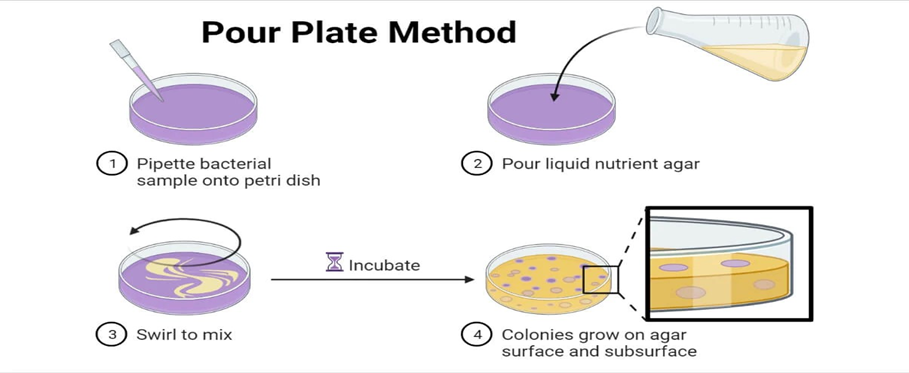 IncubationThe Bacterial plates are incubated in an inverted position for 24-48 hours at 37Co.Determination of M.Os NumbersBreeds method	Petrohof Husser method	TOTAL COUNT  : (Live and dead cells)Breed method:This method is used for counting microorganisms in milk is characterized as easy and the rapid.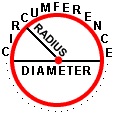 Area for Circular microscopic field =   = 3.14. 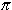 Diameter microscopic field= 160 >>>> So Radius of a circle is 80 80*80*3.14=20096To prepare area of the bacterial film, draw a square 1 cm on slide.Transfer 0.01 ml or drop by loop to slide and spread, wait to dry.By Methylene blue dye for then washed and examinesCalculate the number of microbes cells then take the rate of 10 fields.1cm2 =100 000000 Micron	                      Area of the drawn square Number of microscopic fields in 1cm2 =                                                         One Area of the microscopic field 	100000000                           =  ــــــــــــــــــــــــــــــــ = 4976 ~ 5000 = Microscopic coefficient	20096Loopfull= 0.01  or  1/100 Number of microbial cells in 1 ml = (coefficient microscopic * average number of cells * dilution factor *drop volume  )  cell / ml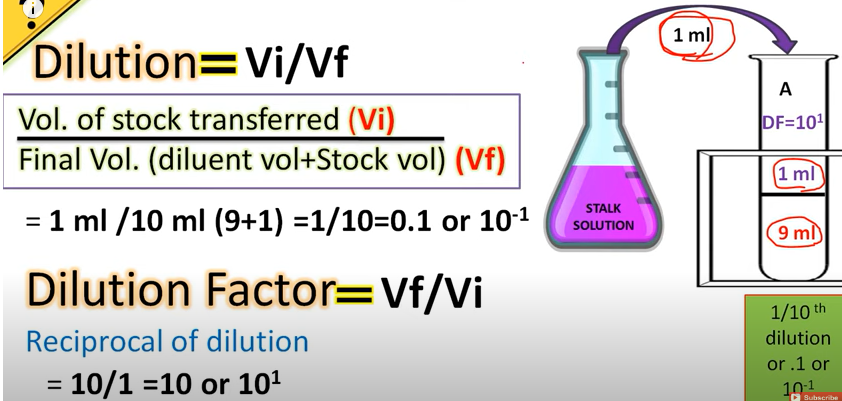 Q/Calculate the number of microbial cells in half a liter of milk if you know that the loopfull from second dilution and the average number of cells 25 cells?Viable count or Standard plate count or Aerobic plate countStandard plate count is designed to determine viable bacterial density in the samples.Standard plate count is based on mixing decimal dilutions of food sample , after incubation of plates at 37CO for 24-48 hrs , the NO. of bacteria per ml is calculated from the NO.  of colonies obtained in selected petri dishes at levels of dilutions giving significant results.Counting & calculation of colony – forming units (CFU):Only the plates containing 30-300 CFUs are counted.When the counting the NO. of bacteria per gm or ml , the total count is calculated as follows:Colony forming unit (CFU) = Dilution factor * No. of colonies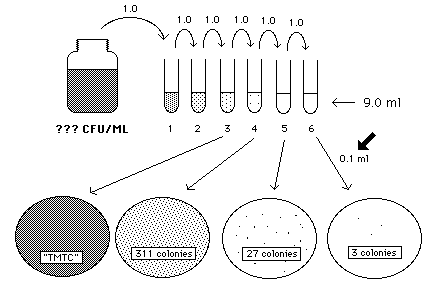 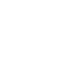 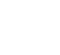 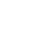 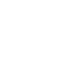 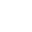 TMTC= too many to count >>> more than 300 coloniesTFTC= too few to count       >>>     less than 30 colonies	LAB. Procedures	Food samples (10g or 10 ml) + 90 ml 	1st. Dilution	Highly contamination sample	                              low contam. Sample(serial dilutions … 10 –x) 	(1st – 2 nd dilution)Pour plate method(put inoculum 1ml on sterile petri dish under sterile conditions)The medium (general or selective)                                Incubation at 37C for 24 hrsMicrobial count(Direct plate count or standard plate count )Identification	Yeast  Molds	Bacteria                                    simple stainmold Slide 	Gram stain